LA PRIMAVERA NELL’ARTE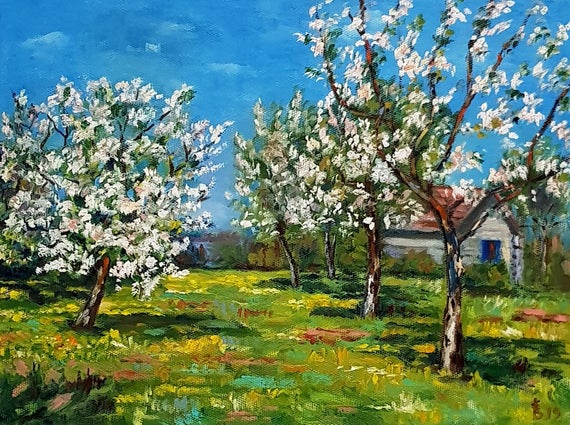 Osserva l’ immagine e scrivi: In primo piano vedo……….In secondo piano vedo…….Sullo sfondo vedo……Secondo te l’immagine è una foto o un dipinto?......Prova a riprodurla con la tecnica che preferisci